Math game 5Name of the activity: Goodbye spring Purpouse of the activity:-assessing the knowledge about spring -evaluating knowledge about numbers and counting within 1-3 Tasks:-to place on the panel 1 tulips, 2 butterflies, 2 bees, 3 snowdrops-place the numbers corresponding to the number of items -to verbalize the actions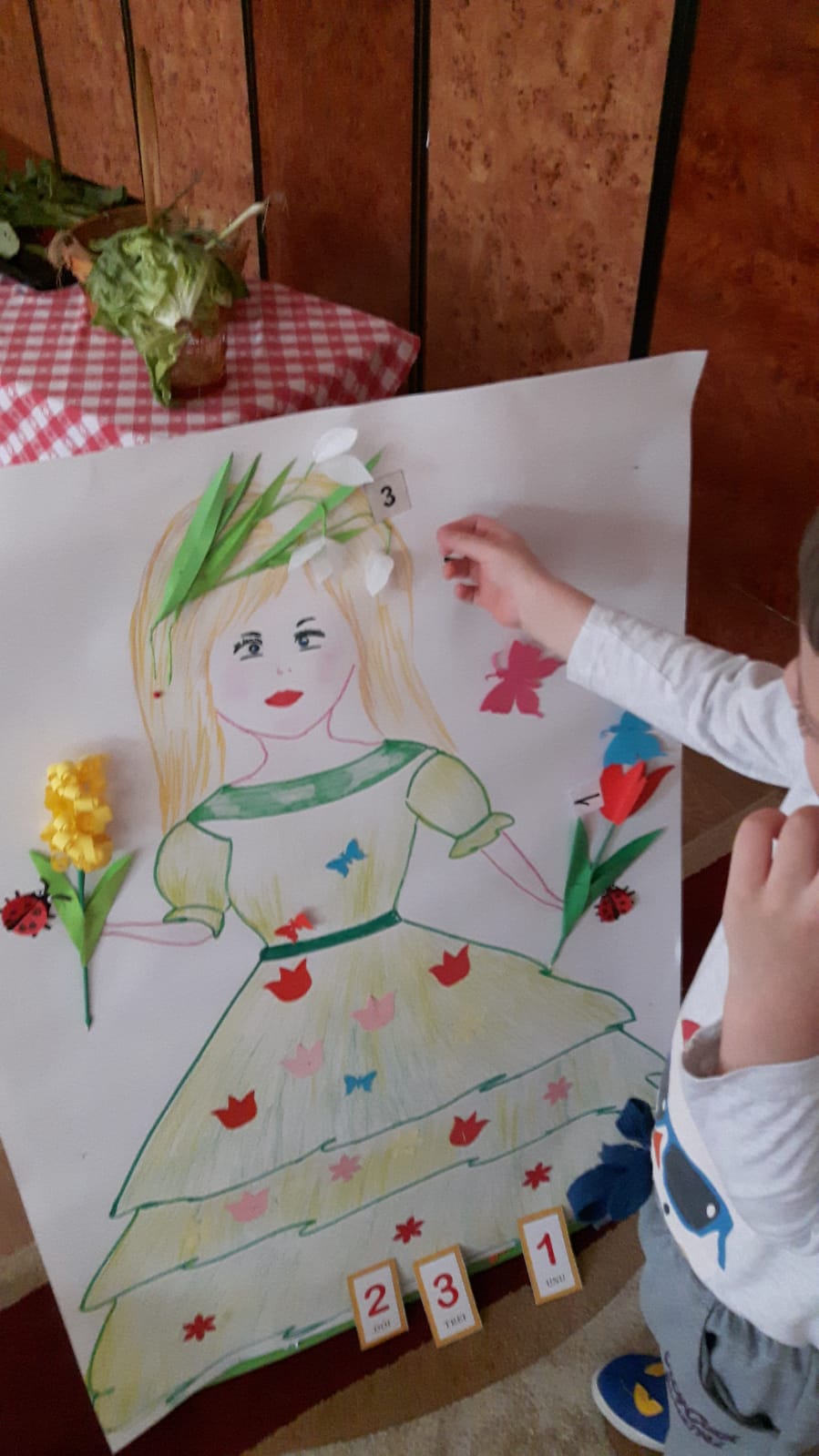 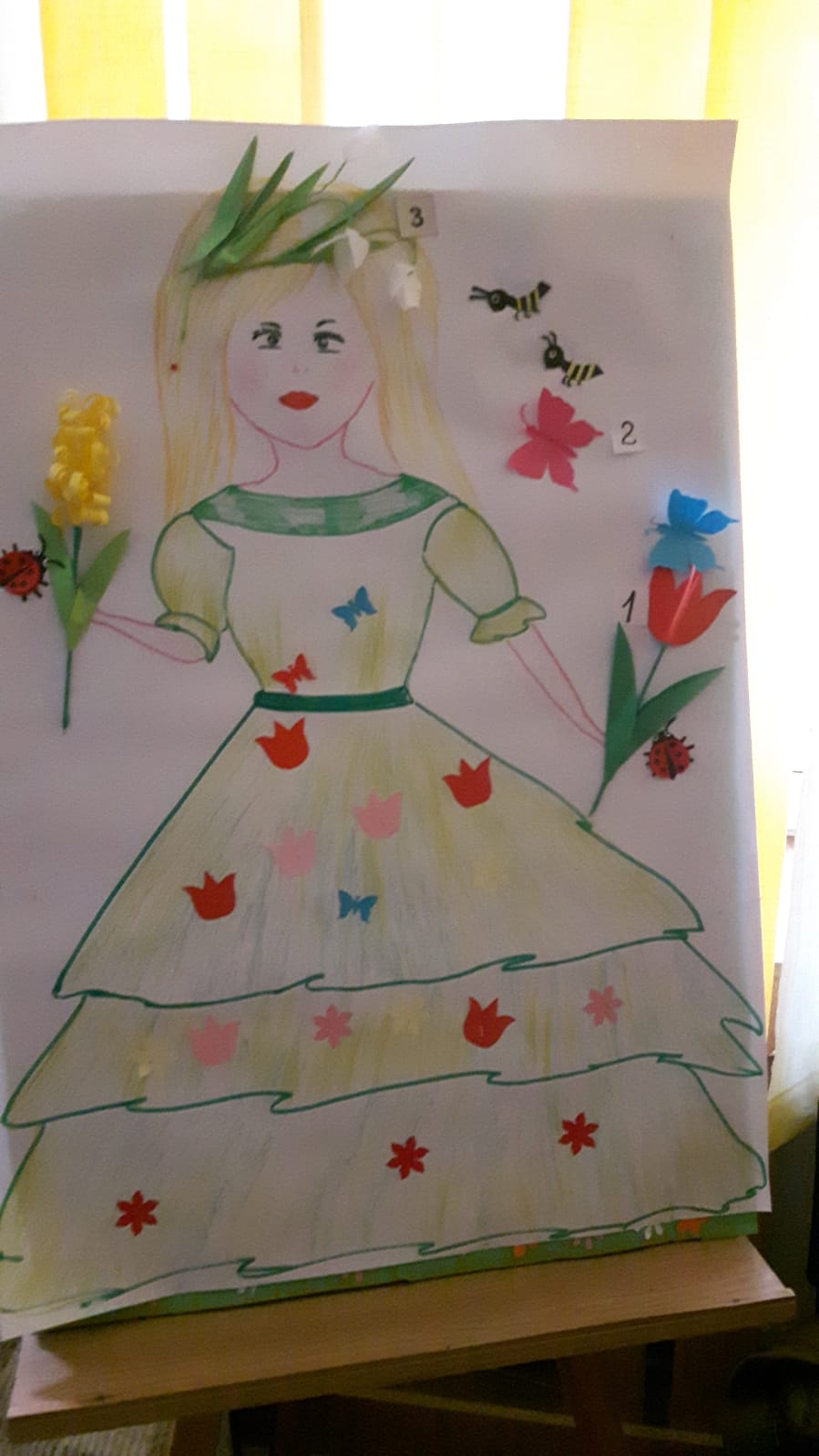 